ПОСТАНОВЛЕНИЕ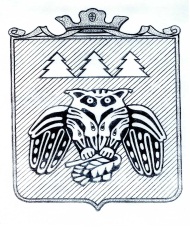  администрации  муниципального образования муниципального района «Сыктывдинский»«Сыктывдiн» муниципальнöй районын муниципальнöй юконса администрациялöнШУÖМПроектот ________ 2019 года                                                                                                         № _____Об утверждении плана мероприятий по реализации в 2019 году Стратегии социально-экономического развития МО МР «Сыктывдинский» на период до 2020 годаВ целях обеспечения достижения целей социально-экономического развития муниципального образования муниципального района «Сыктывдинский», определенных Стратегией социально-экономического развития муниципального образования муниципального района «Сыктыдинский» на период до 2020 года (далее - Стратегия), администрация муниципального образования муниципального района "Сыктывдинский"ПОСТАНОВЛЯЕТ:1. Утвердить план мероприятий по реализации в 2019 году Стратегии (далее - план) согласно приложению 1.2. Утвердить перечень мероприятий, направленных на поддержку малого и среднего предпринимательства, в том числе в инновационной сфере согласно приложению 2.3. Установить, что руководители структурных подразделений администрации муниципального района «Сыктывдинский» несут персональную ответственность (по курируемым направлениям) за достижение предусмотренных планом целевых индикаторов на 2019 год, определяющих достижение целей Стратегии (далее - целевые индикаторы Стратегии), и ожидаемых результатов выполнения мероприятий.4. Руководителям структурных подразделений администрации муниципального района «Сыктывдинский» представлять в отдел экономического развития администрации муниципального района «Сыктывдинский» информацию о ходе выполнения плана (по курируемым направлениям) по итогам 2019 года в срок до 1 мая 2020 года с указанием фактических результатов выполнения мероприятий и достижения целевых индикаторов Стратегии.5. Отделу экономического развития администрации муниципального района «Сыктывдинский» осуществлять подготовку сводного отчета о выполнении плана и его представление в адрес Министерства экономики Республики Коми по итогам 2019 года в срок до 15 июня 2020 года с приложением аналитической информации о результатах достижения целевых индикаторов Стратегии.6. Контроль за исполнением настоящего постановления возложить на заместителя руководителя администрации муниципального района (Долингер Н.В.).7. Настоящее постановление подлежит официальному опубликованию и вступает в силу с момента подписания.И.о. руководителя администрации муниципального района                                                                                       Л. Ю. Доронина